       ΕΝΩΣΗ ΑΘΛΗΤΙΚΩΝ ΣΩΜΑΤΕΙΩΝ ΣΕΓΑΣ ΠΕΙΡΑΙΑ & ΝΟΤΙΟΔΥΤΙΚΗΣ ΑΤΤΙΚΗΣ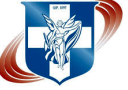          ΣΤΑΔΙΟ ΕΙΡΗΝΗΣ & ΦΙΛΙΑΣ, 18547 ΝΕΟ ΦΑΛΗΡΟ          Τ:2104834232, F: 2104834232        E: segaspeiraia@gmail.com 		          Πειραιάς 16/01/2018 
Προς:  Σ.Ε.Γ.Α.Σ. - E.A.Σ Σ.Ε.Γ.Α.Σ.(Για ενημέρωση σωματείων τους)Η Ε.Α.Σ. Σ.Ε.Γ.Α.Σ. ΠΕΙΡΑΙΑ & ΝΟΤΙΟΔΥΤΙΚΗΣ ΑΤΤΙΚΗΣ προκηρύσσει Προπονητική Ημερίδα Κλειστού Στίβου Ανδρών – Γυναικών / Εφήβων / Παίδων – Κορασίδων / ΠΠ-ΠΚ Α’ / ΠΠ-ΠΚ Β’ και ΜΙΝΙ ΑΓΟΡΙΩΝ & ΚΟΡΙΤΣΙΩΝ, σύμφωνα με τους παρακάτω όρους:1. ΗΜΕΡΟΜΗΝΙΑ – ΤΟΠΟΣ ΔΙΕΞΑΓΩΓΗΣ:Η Προπονητική Ημερίδα θα διεξαχθεί το Σάββατο 03 Φεβρουαρίου 2018 στο Κλειστό Προπονητήριο του ΣΕΓΑΣ στις εγκαταστάσεις του ΕΑΚΝ Αγ. Κοσμά.2. ΗΛΙΚΙΕΣ:Δικαίωμα συμμετοχής έχουν ΜΟΝΟ αθλητές-τριες :ΑΝΔΡΕΣ-ΓΥΝΑΙΚΕΣ: που έχουν γεννηθεί το 1998 & μεγαλύτεροι-ες.ΕΦΗΒΟΙ-ΝΕΑΝΙΔΕΣ: που έχουν γεννηθεί το 1999 και 2000.ΠΑΙΔΕΣ-ΚΟΡΑΣΙΔΕΣ: που έχουν γεννηθεί το 2001 και 2002.ΠΠ-ΠΚ Α΄: που έχουν γεννηθεί το 2003 και 2004.ΠΠ-ΠΚ Β’: που έχουν γεννηθεί το 2005 και 2006.ΜΙΝΙ ΑΓΟΡΙΩΝ & ΚΟΡΙΤΣΙΩΝ: που έχουν γεννηθεί το 2007, 2008 και 2009.3. ΑΓΩΝΙΣΜΑΤΑ :4. ΔΙΑΔΟΧΙΚΑ ΥΨH ΣΤΟ ΑΓΩΝΙΣΜΑ ΤΟΥ ΑΛΜΑΤΟΣ ΣΕ ΥΨΟΣ:5. ΔΙΑΔΟΧΙΚΑ ΥΨH ΣΤΟ ΑΓΩΝΙΣΜΑ ΤΟΥ ΑΛΜΑΤΟΣ ΕΠΙ ΚΟΝΤΩ:6. ΔΙΚΑΙΩΜΑ ΣΥΜΜΕΤΟΧΗΣ :6.1 Στους Αγώνες δικαίωμα συμμετοχής έχουν ΜΟΝΟ αθλητές-αθλήτριες που ανήκουν οπωσδήποτε στη δύναμη των Σωματείων – Μελών του Σ.Ε.Γ.Α.Σ. (όπως ορίζεται στην τελευταία Υπουργική απόφαση) και να τους έχει εκδοθεί Δελτίο Αθλητικής Ιδιότητας.6.2 Οι αθλητές –τριες της κατηγορίας των ΜΙΝΙ, ΠΠΒ΄- ΠΚΒ΄ & ΠΠ-ΠΚ Α΄ μπορούν να αγωνιστούν ΜΟΝΟ σε ΕΝΑ (1) αγώνισμα, στις υπόλοιπες κατηγόριες ΜΟΝΟ σε ΔΥΟ (2) αγωνίσματα. 7. ΔΗΛΩΣΕΙΣ ΣΥΜΜΕΤΟΧΗΣ:Οι δηλώσεις συμμετοχής (συνημμένη φόρμα) πρέπει να σταλούν με email μέχρι τη Τετάρτη 31 Ιανουαρίου 2018 και ώρα 14:00 στην Ε.Α.Σ. Σ.Ε.Γ.Α.Σ. Πειραιά και Νοτιοδυτικής Αττικής, στις ηλεκτρονικές διευθύνσεις segaspeiraia@gmail.com και smatakis@gmail.com, προκειμένου να οριστικοποιηθεί και κοινοποιηθεί το ωρολόγιο πρόγραμμα της Ημερίδας. Μετά την παρέλευση της προθεσμίας αυτής δε θα γίνεται δεκτή καμία δήλωση συμμετοχής.Σημείωση: Σε περίπτωση προβλήματος θα πρέπει να επικοινωνήσετε με τον Τεχνικό Σύμβουλο της Ε.Α.Σ. Σ.Ε.Γ.Α.Σ. κ. Στέφανο Ματάκη, στο τηλέφωνο 6946953858.8. ΑΙΘΟΥΣΑ ΚΛΗΣΗΣ:Οι αθλητές-αθλήτριες θα προσέρχονται αυτοπροσώπως στην ΑΙΘΟΥΣΑ ΚΛΗΣΕΩΣ, 60΄ πριν από την ώρα διεξαγωγής κάθε αγωνίσματος, προκειμένου να δηλώσουν τη συμμετοχή τους, προσκομίζοντας ΑΠΑΡΑΙΤΗΤΑ ΤΟ ΔΕΛΤΙΟ ΑΘΛΗΤΙΚΗΣ ΙΔΙΟΤΗΤΑΣ. ΣΕ ΔΙΑΦΟΡΕΤΙΚΗ ΠΕΡΙΠΤΩΣΗ ΔΕΝ ΘΑ ΤΟΥΣ ΕΠΙΤΡΕΠΕΤΑΙ ΝΑ ΣΥΜΜΕΤΕΧΟΥΝ.Προσοχή: Οι αθλητές - τριες που είναι υπό ΜΕΤΑΓΡΑΦΗ της τελευταίας περιόδου (2017) και δεν έχουν εκδοθεί τα δελτία τους από το Σ.Ε.Γ.Α.Σ. θα πρέπει να έχουν μαζί τους αστυνομική ταυτότητα ή άλλο αποδεικτικό στοιχείο ταυτοπροσωπίας και ηλικίας. 9. ΙΑΤΡΙΚΕΣ ΕΞΕΤΑΣΕΙΣΜε τη φροντίδα και την ευθύνη των Συλλόγων οι αθλητές –τριες πρέπει να έχουν εξετασθεί Ιατρικώς πριν από τους αγώνες, όπως προβλέπει ο Νόμος 2725/99.ΣΕ ΔΙΑΦΟΡΕΤΙΚΗ ΠΕΡΙΠΤΩΣΗ ΔΕΝ ΘΑ ΤΟΥΣ ΕΠΙΤΡΕΠΕΤΑΙ ΝΑ ΣΥΜΜΕΤΕΧΟΥΝ.Οι υπεύθυνοι της αίθουσας κλήσης θα καταχωρούν στα πινάκια ΜΟΝΟ τους αθλητές των οποίων το δελτίο θα είναι θεωρημένο σύμφωνα με το νόμο.Το Δελτίο Υγείας ισχύει για ένα (1) έτος από τη θεώρησή του.10. ΓΕΝΙΚΕΣ ΤΕΧΝΙΚΕΣ ΔΙΑΤΑΞΕΙΣ:	10.1 Βάρος οργάνου στο αγώνισμα της ΣφαιροβολίαςΑτομικά όργανα Ρίψεων μπορούν να χρησιμοποιηθούν μόνο με την προϋπόθεση ότι θα προσκομιστούν στην Αίθουσα Κλήσεως μία (1) ώρα πριν από την ώρα διεξαγωγής του αγωνίσματος για έλεγχο και στη συνέχεια να παραδοθούν στον Έφορο του Αγωνίσματος.10.2 Αριθμός – Ύψη και Αποστάσεις εμποδίων10.3 Κανονισμοί διεξαγωγής ΗμερίδαςΟι Αγώνες θα διεξαχθούν σύμφωνα με τους κανονισμούς στίβου της IAAF και του Σ.Ε.Γ.Α.Σ.ΠΡΟΣΟΧΗ: ΣΤΑ ΟΡΙΖΟΝΤΙΑ ΑΛΜΑΤΑ ΚΑΙ ΤΙΣ ΡΙΨΕΙΣ ΟΙ ΑΘΛΗΤΕΣ-ΤΡΙΕΣ ΤΩΝ ΚΑΤΗΓΟΡΙΩΝ ΠΠ-ΠΚ Β’ ΚΑΙ ΜΙΝΙ ΘΑ ΈΧΟΥΝ ΔΙΚΑΙΩΜΑ 3 ΠΡΟΣΠΑΘΕΙΩΝ ΕΝΩ ΟΙ ΥΠΟΛΟΙΠΕΣ ΚΑΤΗΓΟΡΙΕΣ 4 ΠΡΟΣΠΑΘΕΙΩΝ.10.4 Επίλυση τεχνικών θεμάτωνΌτι δεν προβλέπεται από την Προκήρυξη θα ρυθμίζεται από τον Τεχνικό Υπεύθυνο της Ημερίδας σε συνεργασία με τον Αλυτάρχη, σύμφωνα με τους κανονισμούς.10.5 Επίτευξη Ορίων Πρόκρισης και Συμμετοχή με την Εθνική Ομάδα σε Διεθνείς Διοργανώσεις.ΠΡΟΣΟΧΗ: ΟΙ ΕΠΙΔΟΣΕΙΣ ΤΩΝ ΑΘΛΗΤΩΝ-ΤΡΙΩΝ ΣΤΙΣ ΠΡΟΠΟΝΗΤΙΚΕΣ ΗΜΕΡΙΔΕΣ ΔΕΝ ΘΑ ΑΝΑΓΝΩΡΙΖΟΝΤΑΙ ΣΑΝ ΕΠΙΤΕΥΞΗ ΟΡΙΩΝ ΠΡΟΚΡΙΣΗΣ ΚΑΙ ΣΥΜΜΕΤΟΧΗΣ ΜΕ ΤΗΝ ΕΘΝΙΚΗ ΟΜΑΔΑ ΣΕ ΔΙΕΘΝΕΙΣ ΔΙΟΡΓΑΝΩΣΕΙΣ. 11. ΤΕΧΝΙΚΟΙ ΥΠΕΥΘΥΝΟΙ:Τεχνικοί Υπεύθυνοι της Ημερίδας ορίζονται οι Τεχνικοί Σύμβουλοι κ.κ. Χρύσανθος Καρούζος και Στέφανος Ματάκης,, καθώς και ο Τεχνικός Υπεύθυνος της εγκατάστασης και μέλος της Επιτροπής Ανάπτυξης κ. Δημήτρης Χαλβατζάρας και με καθήκοντα και αρμοδιότητες που αναφέρονται στο άρθρο 112 των Κανονισμών Στίβου Σ.Ε.Γ.Α.Σ.     Ο ΠΡΟΕΔΡΟΣ						Η ΓΕΝ. ΓΡΑΜΜΑΤΕΑΣ     Γ. ΚΑΡΔΑΡΑΣ						     ΧΡ. ΜΑΡΙΝΑΚΗΣυνημμένα: 							Κοινοποίηση: Ωρολόγιο Πρόγραμμα			Γραφείο Τύπου Σ.Ε.Γ.Α.Σ.Έντυπα Συμμετοχής				Υγειονομική Υπηρεσία Σ.Ε.Γ.Α.Σ.								Επιτροπή ΑνάπτυξηςΠΡΟΠΟΝΗΤΙΚΗ ΗΜΕΡΙΔΑ ΚΛΕΙΣΤΟΥ ΣΤΙΒΟΥΑΝΔΡΩΝ ΓΥΝΑΙΚΩΝ / ΕΦΗΒΩΝ - ΝΕΑΝΙΔΩΝ/ ΠΑΙΔΩΝ – ΚΟΡΑΣΙΔΩΝ ΚΛΕΙΣΤΟ ΠΡΟΠΟΝΗΤΗΡΙΟ ΣΕΓΑΣ / ΕΑΚΝ ΑΓ. ΚΟΣΜΑΣάββατο, 03 Φεβρουαρίου 2018ΩΡΟΛΟΓΙΟ ΠΡΟΓΡΑΜΜΑΠΡΩΪΠΡΟΠΟΝΗΤΙΚΗ ΗΜΕΡΙΔΑ ΚΛΕΙΣΤΟΥ ΣΤΙΒΟΥΑΝΔΡΩΝ ΓΥΝΑΙΚΩΝ / ΕΦΗΒΩΝ - ΝΕΑΝΙΔΩΝ/ ΠΑΙΔΩΝ – ΚΟΡΑΣΙΔΩΝ ΚΛΕΙΣΤΟ ΠΡΟΠΟΝΗΤΗΡΙΟ ΣΕΓΑΣ / ΕΑΚΝ ΑΓ. ΚΟΣΜΑΣάββατο, 03 Φεβρουαρίου 2018ΩΡΟΛΟΓΙΟ ΠΡΟΓΡΑΜΜΑΑΠΟΓΕΥΜΑΑΡ.Π ΡΩΤΟΚΟΛΛΟΥ: .........14........Π Ρ Ο Κ Η Ρ Υ Ξ ΗΠΡΟΠΟΝΗΤΙΚΗΣ ΗΜΕΡΙΔΑΣ ΑΓΩΝΙΣΜΑΤΩΝ ΚΛΕΙΣΤΟΥ ΣΤΙΒΟΥΑΝΔΡΩΝ – ΓΥΝΑΙΚΩΝ / ΕΦΗΒΩΝ – ΝΕΑΝΙΔΩΝ /ΠΑΙΔΩΝ – ΚΟΡΑΣΙΔΩΝ /ΠΠ – ΠΚ Α’ / ΠΠ – ΠΚ Β’ & ΜΙΝΙΣάββατο, 03 Φεβρουαρίου 2018ΚατηγορίαΑγωνίσματαΑνδρών:60μ., 150μ., 60μ. Εμπ., Άλμα σε Μήκος, Άλμα Τριπλούν, Άλμα σε Ύψος, Άλμα επί Κοντώ, ΣφαιροβολίαΓυναικών:   60μ., 150μ., 60μ. Εμπ., Άλμα σε Μήκος, Άλμα Τριπλούν, Άλμα σε Ύψος, Άλμα επί Κοντώ, ΣφαιροβολίαΕφήβων:60μ., 150μ.,60μ. Εμπ., ΣφαιροβολίαΝεανίδων:60μ., 150μ.,60μ. Εμπ., ΣφαιροβολίαΠαίδων:60μ., 150μ.,60μ. Εμπ., ΣφαιροβολίαΚορασίδων:  60μ., 150μ.,60μ. Εμπ., ΣφαιροβολίαΠΠ Α΄:  60μ., 150μ., 60μ. Εμπ., Άλμα σε Μήκος, Άλμα σε Ύψος, Άλμα επί Κοντώ, ΣφαιροβολίαΠΚ Α΄:60μ., 150μ., 60μ. Εμπ., Άλμα σε Μήκος, Άλμα σε Ύψος, Άλμα επί Κοντώ, ΣφαιροβολίαΠΠ Β΄:60μ., 60μ. Εμπ., Άλμα σε Μήκος, Άλμα σε Ύψος, ΣφαιροβολίαΠΚ Β΄:60μ., 60μ. Εμπ., Άλμα σε Μήκος, Άλμα σε Ύψος, ΣφαιροβολίαΜΙΝΙ Αγοριών:50μ., Άλμα σε ΜήκοςΜΙΝΙ Κοριτσιών:50μ., Άλμα σε ΜήκοςΑγώνισμα / ΚατηγορίαΔιαδοχικά ύψηΑΛΜΑ ΣΕ ΥΨΟΣ ΠΠ Β’:Από 1,30μ. – 1,45μ. ανά 5εκ. και μετά ανά 3εκ.ΑΛΜΑ ΣΕ ΥΨΟΣ ΠΚ Β’:Από 1,15μ. – 1,35μ. ανά 5εκ. και μετά ανά 3εκ.ΑΛΜΑ ΣΕ ΥΨΟΣ ΠΠ Α’:Από 1,40μ. – 1,60μ. ανά 5εκ. και μετά ανά 3εκ. μέχρι 1,81μ. και μετά ανά 2εκ.ΑΛΜΑ ΣΕ ΥΨΟΣ ΠΚ Α’:Από 1,20μ. – 1,40μ. ανά 5εκ. και μετά ανά 3εκ. μέχρι 1,70μ. και μετά ανά 2εκ.Άλμα σε Ύψος Παίδων-Εφήβων-ΑνδρώνΑπό 1,70μ. έως 1,90μ. ανά 10εκ., έως 2.10μ. ανά 5εκ & στη συνέχεια ανά 3εκ.Άλμα σε Ύψος Κορασίδων- Νεανίδων-ΓυναικώνΑπό 1,45μ. έως 1,70μ. ανά 5εκ. & στη συνέχεια ανά 3εκ.ΑΛΜΑ ΕΠΙ ΚΟΝΤΩ  ΠΠ Α’ :2,80μ. – 3,00μ. – 3,20μ. – 3.30μ. - 3.40μ. - 3.50μ. – 3,60μ. – 3,70μ. – 3,80 – 3,90μ. - 4.00μ. & ανά ΑΛΜΑ ΕΠΙ ΚΟΝΤΩ  ΠΚ Α’:2,00μ. – 2,20μ. – 2,40μ. – 2,60μ. - 2.70μ. – 2,80μ. – 2,90μ. – 3,00μ. – 3,10μ. – 3,20μ.- 3,30μ. – 3,40μ. & ανά Άλμα επί κοντώ Παίδων-Εφήβων-ΑνδρώνΑπό 3,20μ. έως 3,80μ. ανά 20εκ., από 3,80μ. έως 4,50μ. ανά 10εκ. & στη συνέχεια ανά 5εκ.Άλμα επί κοντώ Κορασίδων- Νεανίδων-ΓυναικώνΑπό 3,00μ. έως 3,60μ. ανά 20εκ., από 3,60μ. έως 4,00μ. ανά 10εκ. & στη συνέχεια ανά 5εκ.ΚατηγορίαΒάρος οργάνουΠΠ Α’:4KgΠΚ A’:3KgΠαίδες:5KgΚορασίδες:3KgΈφηβοι:6KgΆνδρες:7,260KgΓυναίκες:4KgΝεάνιδες:4KgΚατηγορίαΑριθμός – Ύψη - Αποστάσεις60μ. Εμπ. ΠΠ Β΄:6 εμπ., Ύψος εμπ. 0,76, 1ο εμπ. από αφετηρία 12,00 μ. ενδιάμεση απόσταση 7,50 μ. τελευταίο από τερματισμό 10,50μ.60μ. Εμπ. ΠΚ Β΄:6 εμπ., Ύψος εμπ. 0,76, 1ο εμπ. από αφετηρία 12,00 μ. ενδιάμεση απόσταση 7,00 μ. τελευταίο από τερματισμό 13,00μ.60μ. Εμπ. ΠΠ Α΄:5 εμπ., Ύψος εμπ. 0,84, 1ο εμπ. από αφετηρία  ενδιάμεση απόσταση  τελευταίο από τερματισμό 13,00μ.60μ. Εμπ. ΠΚ Α΄:5 εμπ., Ύψος εμπ. 0,76, 1ο εμπ. από αφετηρία  ενδιάμεση απόσταση  τελευταίο από τερματισμό 15,00μ.60μ. Εμπ. ΠΑΙΔΩΝ:5 εμπ.  Ύψος 0,91μ. , 1ο εμπ. από αφετηρία 13,72μ. ενδιάμεση απόσταση  τελευταίο από τερματισμό 9,72μ.60μ. Εμπ. ΚΟΡΑΣΙΔΩΝ:5 εμπ. Ύψος  , 1ο εμπ. από αφετηρία  ενδιάμεση απόσταση  τελευταίο από τερματισμό 13,00μ.60μ. Εμπ. ΕΦΗΒΩΝ:5 εμπ. Ύψος 1,00 , 1ο εμπ. από αφετηρία 13,72μ. ενδιάμεση απόσταση  τελευταίο από τερματισμό 9,72μ.60μ. Εμπ. ΑΝΔΡΩΝ:5 εμπ. Ύψος 1,067 , 1ο εμπ. από αφετηρία 13,72μ. ενδιάμεση απόσταση  τελευταίο από τερματισμό 9,72μ.60μ. Εμπ. ΓΥΝΑΙΚΩΝ:5 εμπ. Ύψος  0,84, 1ο εμπ. από αφετηρία  ενδιάμεση απόσταση  τελευταίο από τερματισμό 13,00μ.60μ. Εμπ. ΝΕΑΝΙΔΩΝ:5 εμπ. Ύψος  0,84, 1ο εμπ. από αφετηρία  ενδιάμεση απόσταση  τελευταίο από τερματισμό 13,00μ.ΩΡΑΔΡΟΜΟΙΑΛΜΑΤΑΡΙΨΕΙΣ09:0050μ. ΜΙΝΙ ΚΑΛΜΑ ΣΕ ΥΨΟΣ ΠΚ Β΄ΑΛΜΑ ΣΕ ΜΗΚΟΣ ΜΙΝΙ Κ     ΑΛΜΑ ΕΠΙ ΚΟΝΤΩ  ΠΠ Α΄ ΣΦΑΙΡΟΒΟΛΙΑ ΠΠ Β΄09:2550μ. ΜΙΝΙ Α09:5060μ. ΠΠ Β΄ΑΛΜΑ ΣΕ ΜΗΚΟΣ ΜΙΝΙ Α10:1560μ. ΠΚ Β΄ΑΛΜΑ ΣΕ ΥΨΟΣ ΠΠ Β΄ΣΦΑΙΡΟΒΟΛΙΑ ΠΚ Β΄10:4560μ. ΠΠ Α΄ΑΛΜΑ ΣΕ ΜΗΚΟΣ ΠΚ Β΄11:1560μ. ΠΚ Α΄ΑΛΜΑ ΣΕ ΥΨΟΣ ΠΠΑ’ΣΦΑΙΡΟΒΟΛΙΑ ΠΠ Α΄11:20ΑΛΜΑ ΕΠΙ ΚΟΝΤΩ  ΠΚ Α΄11:30ΑΛΜΑ ΣΕ ΜΗΚΟΣ ΠΠ Β΄11:3560μ. Εμπόδια ΠΚΒ’11:4060μ. Εμπόδια ΠΠΒ’11:5060μ. Εμπόδια ΠΚΑ’12:0560μ. Εμπόδια ΠΠΑ’12:20150 ΠΠΑ’ΑΛΜΑ ΣΕ ΥΨΟΣ ΠΚΑ’ΣΦΑΙΡΟΒΟΛΙΑ ΠΚ Α’12:20ΑΛΜΑ ΣΕ ΜΗΚΟΣ ΠΠΑ’12:45150 ΠΚΑ’13:00ΑΛΜΑ ΣΕ ΜΗΚΟΣ ΠΚΑ’ΩΡΑΔΡΟΜΟΙΑΛΜΑΤΑΡΙΨΕΙΣ15:3060μ. Εμπόδια KΑΛΜΑ ΕΠΙ ΚΟΝΤΩ  Κ-Ν-ΓΣΦΑΙΡΟΒΟΛΙΑ  ΚΟΡ15:4060μ. Εμπόδια Γ-ΝΑΛΜΑ ΤΡΙΠΛΟΥΝ Π-Ε-Α15:5060μ. Εμπόδια Π16:0060μ. Εμπόδια ΕΑΛΜΑ ΣΕ ΥΨΟΣ Π-Ε-Α16:1060μ. Εμπόδια Α16:2560μ. ΠΑΙΔΩΝΣΦΑΙΡΟΒΟΛΙΑ Γ-Ν16:40ΑΛΜΑ ΤΡΙΠΛΟΥΝ Κ-Ν-Γ16:5060μ. ΚΟΡΑΣΙΔΩΝ17:1060μ. ΓΥΝΑΙΚΩΝ-ΝΕΑΝΣΦΑΙΡΟΒΟΛΙΑ Π17:2560μ. Ε - ΑΑΛΜΑ ΣΕ ΥΨΟΣ Κ-Ν-Γ         ΑΛΜΑ ΕΠΙ ΚΟΝΤΩ  Π-Ε-Α 17:45150μ. ΓΑΛΜΑ ΣΕ ΜΗΚΟΣ Κ-Ν-Γ18:00150μ. ΝΣΦΑΙΡΟΒΟΛΙΑ ΑΝΔΡΩΝ18:15150μ. Κ18:30150μ. Α18:45150μ. ΕΑΛΜΑ ΣΕ ΜΗΚΟΣ Π-Ε-ΑΣΦΑΙΡΟΒΟΛΙΑ ΕΦΗΒΩΝ19:00150μ. Π